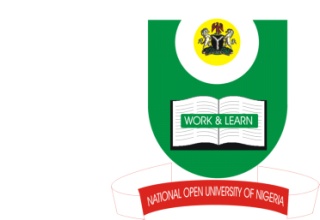 NATIONAL OPEN UNIVERSITY OF NIGERIA14-16 AHMADU BELLO WAY, VICTORIA ISLAND, LAGOSSCHOOL OF ARTS AND SOCIAL SCIENCESJUNE/JULY 2013 EXAMINATIONCOURSE CODE: JLS 826COURSE TITLE: SPEECH WRITINGTIME ALLOWED: 3HRSINSTRUCTIONS: ANSWER ANY FOUR QUESTIONSQUESTION 1(a)  A model is a symbolic representation designed to help us visualise the relationships among various elements of a structure for the purpose of analysis and discussion. Mention two models and explain.                                                                                     10 marks(b)Explain the following types of communication1.   Inter-personal communication                                                               5marks2.  Intra-personal communication                                                                5marks3.  Group communication.5marks                                                                                                         Total=     15 marksQUESTION 2In the history of man various factors have strengthened speech as a form of communication. Briefly highlight these factors.                                                                       25 marksQUESTION 3Written speech gives the writer the opportunity to think properly before committing anything into writing. What are the guarding principles of speech writing?       25 marksQUESTION 4A good speech requires proper and effective use of punctuation marks. List and explain at least six punctuation marks and their correct usage.                                      25 marksQUESTION 5The speech below was made by the former U S President Bill Clinton.  Put  in the correct punctuation marks and spellings  in the right order  andpositions.Thank you very much ladies and gentle menWelcome to The White House! And do have a wonderful stay and to this day to which ‘hilary and the Vice president and I look forward to somuch every yearThis is always an important day for our country for the reasons that the vice president said it is an unsual and I think unusually important day tody I may not be quite sur1e as easy with my words today.as I have been in years pastand I was up rather late last night thinking about and praying about what I ought to say today and Rather unsual for me I actually tried to write it down so if u will for give me I will do my best to say wat it is I want to say                                                                                                                                     25 marksQUESTION 6Discuss the main objective of an expository speech. How do you write an expository speech?                                       25 marks